ForeldreundersøkelsenSymbolet (-) betyr at resultatet er skjult, se "Prikkeregler" i brukerveiledningen.


Skolefritidsordningen (SFO) 1
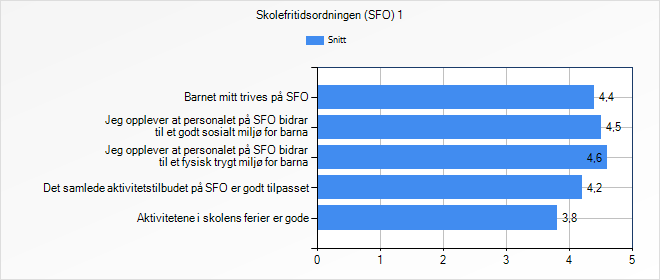 
Skolefritidsordningen (SFO) 2
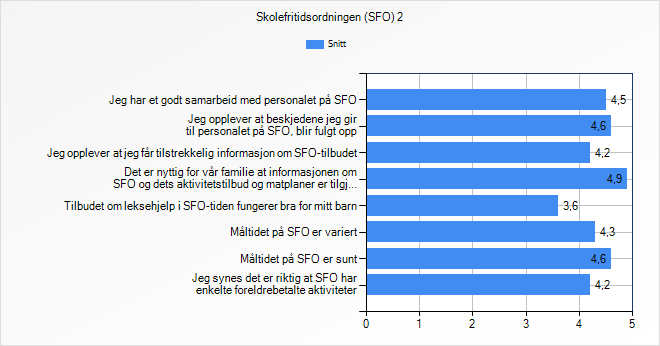 UtvalgÅrPrikketSist oppdatertKvernevik skole (Vår 2022)Vår 202211.04.2022